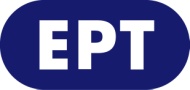 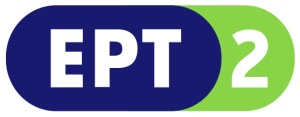 _______________________________________________________________________________________________________________________________________________________________________________________________________________________________________________________________________________________________________________ 							                       Πέμπτη 18.10.2018                                                                                                                                                                                                                                                                                                                                                                                                                                                                                                                                                                                                                                                                                                                                                                                                                                                                                                   ΕΡΤ2 – Τροποποιήσεις προγράμματος ΚΥΡΙΑΚΗ 21/10/2018-----------------------------14:00 ΚΙΝΟΥΜΕΝΑ ΣΧΕΔΙΑ ΓΙΑ ΜΙΚΡΟΥΣ ΚΑΙ ΜΕΓΑΛΟΥΣ15:30 ΑΘΗΝΑ ΚΑΛΕΙ ΜΟΣΧΑ (Ε) (Αλλαγή θέματος)  W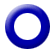 Με την Ταμίλα Κουλίεβα  Ένα οδοιπορικό στη διαχρονική σχέση της Ελλάδας με τη Ρωσία.Η Ταμίλα Κουλίεβα μάς ταξιδεύει στο παρόν και το παρελθόν αυτής της σχέσης, μέσα από συναντήσεις με ανθρώπους «κρίκους» αυτής της ελληνορωσικής αλυσίδας. Μιας αλυσίδας που εκτείνεται σε όλο το φάσμα της ανθρώπινης δραστηριότητας.Στη σειρά ξετυλίγονται ιστορίες και φωτίζονται πρόσωπα, που έχουν να κάνουν με την παιδεία, τον πολιτισμό, τον αθλητισμό, με το εμπόριο, με την ιστορική μνήμη και τη σχέση των δύο λαών, θεατή και αθέατη. Πρόσωπα, που το κάθε ένα ξεχωριστά παίζει κάποιο σημαντικό -μικρό ή μεγάλο- ρόλο, στη διατήρηση αυτής της βαθιάς σχέσης μέσα στο χρόνο.«Αλμπίνα Ακρίτας - Αντρέι Μπίστι»Η Ταμίλα Κουλίεβα συναντά στη Θεσσαλονίκη και τη Μόσχα δύο κορυφαίους εικαστικούς ελληνικής καταγωγής, που δημιουργούν τα έργα τους στη Ρωσία, συνενώνοντας στην πράξη δύο παραδόσεις και δύο πολιτισμούς.Η ζωγράφος Αλμπίνα Ακρίτας και ο γλύπτης Αντρέι Μπίστι μιλούν για τη ζωή και το έργο τους και αποκαλύπτουν μερικά από τα πιο πολύτιμα εικαστικά μυστικά τους.Παρουσίαση: Ταμίλα Κουλίεβα.Σκηνοθεσία: Γρηγόρης Καραντινάκης.Αρχισυνταξία: Αθανάσιος Τσιόλιας.Διεύθυνση φωτογραφίας: Γιάννης Δασκαλοθανάσης.Executive producer: Σταύρος Καπελούζος.Μοντάζ: Γ. Τσιολάκης. Ηχολήπτης: Αποστόλης Ντασκαγιάννης.Ενδυματολόγος: Ελένη Πάττα.Μακιγιάζ: Ειρ. Χαλέλη.Κομμώσεις: Ευάγγελος Καλογερόπουλος.Κάμερα: Χ. Δασκαλοθανάσης.Κάμερα (Μόσχα): Α. Γκουμπένκο.Ήχος (Μόσχα): Β. Προυντνίκοφ.Μακιγιάζ (Μόσχα): Γ. Νάτσινα.Β. Συντάκτης (Μόσχα): Β. Ζάχαρης.Β. Παραγωγής (Μόσχα): Α. Σάβριν.Εκτέλεση παραγωγής: Χρυσάνθη Αυγεροπούλου.16:30 ΧΩΡΙΣ ΕΡΩΤΗΣΗ (Ε)--------------------------------ΤΡΙΤΗ 23/10/2018--------------------------20:00 Η ΙΣΤΟΡΙΑ ΤΩΝ ΧΡΟΝΩΝ ΜΟΥ (Ε) (Αλλαγή θέματος)  WΣειρά ντοκιμαντέρ, παραγωγής 2005, που καταγράφει τις προφορικές μαρτυρίες Ελλήνων δημιουργών για μια κρίσιμη περίοδο της ζωής τους, του έργου τους, της χώρας. «Δημοσθένης Κοκκινίδης - 1967»Το ντοκιμαντέρ σκιαγραφεί το πορτρέτο του ζωγράφου Δημοσθένη Κοκκινίδη με αφορμή την έκθεσή του στην γκαλερί Μέρλιν, την άνοιξη του 1967, με έργα του για τον πόλεμο και τη βία του Βιετνάμ. Σε μια εποχή, όπου το ρεύμα της απόλυτης αφαίρεσης στην Τέχνη ήταν κυρίαρχο, ο Δημοσθένης Κοκκινίδης ακολουθεί την αφηρημένη παραστατικότητα και για πρώτη φορά στην ελληνική ζωγραφική τολμά να ζωγραφίσει τη βία με ζωηρά χρώματα και αστραφτερά λευκά. Η πολιτική κρίση, η δικτατορία των συνταγματαρχών και οι συνέπειες στην καθημερινότητα των ανθρώπων που ζουν υπό το κράτος διώξεων και απαγορεύσεων, θα οδηγήσουν στη δημιουργία σειράς πινάκων καταγγελίας. Παράλληλα, στο ντοκιμαντέρ προβάλλονται πλάνα αρχείου, τα οποία αποτυπώνουν τα σημαντικότερα γεγονότα του 1967.Σκηνοθεσία-σενάριο-μοντάζ: Ηλίας Δημητρίου.Διεύθυνση φωτογραφίας: Δημήτρης Κορδελάς..Ηχοληψία: Φάνης Καραγιώργος.Μουσική: Γιώργος Παπαδάκης.Διεύθυνση παραγωγής: Θάνος Λαμπρόπουλος.Εκτέλεση παραγωγής: Περίπλους.21:00  ART WEEK (NΕΟΣ ΚΥΚΛΟΣ)  WΤο «Art Week» παρουσιάζει μερικούς από τους πιο καταξιωμένους Έλληνες καλλιτέχνες. Η Λένα Αρώνη συνομιλεί με μουσικούς, σκηνοθέτες, λογοτέχνες, ηθοποιούς, εικαστικούς, με ανθρώπους οι οποίοι, με τη διαδρομή και την αφοσίωση στη δουλειά τους, έχουν κατακτήσει την αναγνώριση και την αγάπη του κοινού.Μιλούν στο «Art Week» για τον τρόπο με τον οποίον προσεγγίζουν το αντικείμενό τους και περιγράφουν χαρές και δυσκολίες που συναντούν στην πορεία τους.Η εκπομπή ευελπιστεί να αναδείξει το προσωπικό στίγμα Ελλήνων καλλιτεχνών, που έχουν εμπλουτίσει τη σκέψη και την καθημερινότητα του κοινού που τους ακολουθεί.Έναρξη νέου κύκλου - Εκπομπή 1η: «Κώστας Τσόκλης»Στην πρεμιέρα του νέου κύκλου της εκπομπής «Art Week», την Τρίτη 23 Οκτωβρίου 2018 και ώρα 21:00 στην ΕΡΤ2, η Λένα Αρώνη φιλοξενεί τον Κώστα Τσόκλη.O διεθνής εικαστικός μιλάει για ολόκληρη την καλλιτεχνική και προσωπική διαδρομή του. Για τις ανοιχτές πόρτες της Τέχνης, τη «Ζωντανή Ζωγραφική», για την εξέλιξη σε αντίθεση με τον εφησυχασμό, την αγάπη για το γράψιμο, για πνευματικά κέρδη και απώλειες, τον φόβο της ευτυχίας, για λύτρωση και ελπίδα.22:00  ΣΤΑ ΑΚΡΑ (Ε)  WΜε τη Βίκυ Φλέσσα«Αντώνης Λαγγουράνης (ιατρός)»«Ποιος μπορεί να μας γιατρέψει;». Ο ιατρός παθολόγος-νεφρολόγος Αντώνης Λαγγουράνης, καλεσμένος στην εκπομπή «Στα Άκρα» με τη Βίκυ Φλέσσα, μας εξηγεί με βάση την ιατρική του Ιπποκράτη.Παρουσίαση-αρχισυνταξία-δημοσιογραφική επιμέλεια: Βίκυ Φλέσσα.Διεύθυνση φωτογραφίας: Γιάννης Λαζαρίδης.Σκηνογραφία: Άρης Γεωργακόπουλος.Motion Graphics: Τέρρυ Πολίτης.Μουσική σήματος: Στρατής Σοφιανός.Διεύθυνση παραγωγής: Χρίστος Σταθακόπουλος.Σκηνοθεσία: Χρήστος Φασόης.23:00 ΕΙΔΗΣΕΙΣ--------------------------------ΝΥΧΤΕΡΙΝΕΣ ΕΠΑΝΑΛΗΨΕΙΣ--------------------------------------00:45 ART WEEK (Ε) ημέρας01:45 ΣΤΑ ΑΚΡΑ (Ε) ημέρας02:45 ΤΟ ΚΑΝΑΛΙ ΤΗΣ ΒΑΓΓΕΛΙΤΣΑΣ (Ε) ημέρας03:45 Η ΑΓΑΠΗ ΑΡΓΗΣΕ ΜΙΑ ΜΕΡΑ (Ε) ημέρας04:30 ΞΕΝΟ ΝΤΟΚΙΜΑΝΤΕΡ: «ΠΡΟΟΡΙΣΜΟΙ ΤΟΥ ΟΝΕΙΡΟΥ» (Ε) ημέρας 05:30 ΞΕΝΟ ΝΤΟΚΙΜΑΝΤΕΡ: «FUTURE FOOD» (Ε) ημέρας 06:00 ΕΜΕΙΣ ΚΑΙ Ο ΜΠΛΕ ΠΛΑΝΗΤΗΣ (Ε) ημέρας---------------------------------------ΣΗΜ: Η ξένη σειρά «ΜΕΡΝΤΟΧ» και η ελληνική σειρά «ΟΙ ΓΥΝΑΙΚΕΣ ΤΗΣ ΖΩΗΣ ΤΗΣ» δεν θα μεταδοθούν. ΤΕΤΑΡΤΗ 24/10/2018-----------------------------19:30 ON THE ROAD (E)20:00 Η ΙΣΤΟΡΙΑ ΤΩΝ ΧΡΟΝΩΝ ΜΟΥ (Ε) (Αλλαγή θέματος)   WΣειρά ντοκιμαντέρ, παραγωγής 2005, που καταγράφει τις προφορικές μαρτυρίες Ελλήνων δημιουργών για μια κρίσιμη περίοδο της ζωής τους, του έργου τους, της χώρας. «Κώστας Τσόκλης - 1985»«Είναι πιθανόν να τέλειωσε η ζωή μου το ’85…», αρχίζει ο Κώστας Τσόκλης τη συνέντευξή του, σπαρακτικός σαν το «καμακωμένο ψάρι» του που σπαράζει αλλά δεν πεθαίνει. «Όλη η δουλειά που έκανα από τότε,  ουσιαστικά στηρίζεται πάνω σε εκείνη την ιδέα που είχα, δηλαδή να κάνω τη ζωγραφική να κινείται και να αλλάζει».Στο έργο του καμακωμένο ψάρι, ο Τσόκλης συνδύασε τη ζωγραφική σε καμβά με τις σύγχρονες τεχνολογίες. Δημιουργεί τη «ζωντανή ζωγραφική», καταφέρνοντας να εισάγει τον χρόνο σ’ έναν πίνακα που κινείται και αλλάζει. Το έργο εκτίθεται στην γκαλερί Ζουμπουλάκη το 1985, αλλά εκπροσωπεί και την Ελλάδα στην 42η Μπιενάλε της Βενετίας, ενθουσιάζοντας κοινό και κριτικούς. Το 1985, είναι η χρονιά που ο Τσερνιένκο πεθαίνει και ο Γκορμπατσόφ ανέρχεται στην εξουσία. Οι «δέκα» γίνονται «δώδεκα», καθώς η Πορτογαλία και η Ισπανία μπαίνουν στην ΕΟΚ. Στην Ελλάδα, ο Ανδρέας Παπανδρέου προκηρύσσει εκλογές και τις κερδίζει, ο Κώστας Στεφανόπουλος ιδρύει τη Δημοκρατική Ανανέωση. Ο Ιόλας διώκεται για αρχαιοκαπηλία. Η Αθήνα γίνεται η πρώτη Πολιτιστική Πρωτεύουσα της Ευρώπης. Ο Κώστας Τσόκλης θυμάται και εξομολογείται.Σενάριο- σκηνοθεσία-μοντάζ: Ηλίας Δημητρίου.Διεύθυνση φωτογραφίας: Δημήτρης Κορδελάς.Μουσική: Γιώργος Παπαδάκης.Ηχοληψία: Φάνης Καραγιώργος.Διεύθυνση παραγωγής: Θάνος Λαμπρόπουλος.Εκτέλεση παραγωγής: Περίπλους.21:00 ΕΛΛΗΝΙΚΗ ΣΕΙΡΑ: «ΟΙ ΓΥΝΑΙΚΕΣ ΤΗΣ ΖΩΗΣ ΤΗΣ» (Ε)  W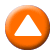 Επεισόδια 11ο & 12ο 23:00 ΕΙΔΗΣΕΙΣ-----------------------------ΝΥΧΤΕΡΙΝΕΣ ΕΠΑΝΑΛΗΨΕΙΣ-------------------------------------01:30 ΤΟ ΚΑΝΑΛΙ ΤΗΣ ΒΑΓΓΕΛΙΤΣΑΣ (Ε) ημέρας02:30 Η ΑΓΑΠΗ ΑΡΓΗΣΕ ΜΙΑ ΜΕΡΑ (Ε) ημέρας03:30 ΟΙ ΓΥΝΑΙΚΕΣ ΤΗΣ ΖΩΗΣ ΤΗΣ (Ε) ημέρας05:00 ΞΕΝΟ ΝΤΟΚΙΜΑΝΤΕΡ: «ΠΡΟΟΡΙΣΜΟΙ ΤΟΥ ΟΝΕΙΡΟΥ» (Ε) ημέρας 06:00 ΕΜΕΙΣ ΚΑΙ Ο ΜΠΛΕ ΠΛΑΝΗΤΗΣ (Ε) ημέρας ΠΕΜΠΤΗ 25/10/2018-----------------------------ΝΥΧΤΕΡΙΝΕΣ ΕΠΑΝΑΛΗΨΕΙΣ-------------------------------------00:45 ΤΟ ΚΑΝΑΛΙ ΤΗΣ ΒΑΓΓΕΛΙΤΣΑΣ (Ε) ημέρας02:15 Η ΑΓΑΠΗ ΑΡΓΗΣΕ ΜΙΑ ΜΕΡΑ (Ε) ημέρας03:00 Η ΙΣΤΟΡΙΑ ΤΩΝ ΧΡΟΝΩΝ ΜΟΥ (Ε) ημέρας04:00 ΑΣΠΡΟ - ΜΑΥΡΟ: ΧΟΝΤΡΟΣ - ΛΙΓΝΟΣ (Ε) ημέρας04:30 ΠΡΟΟΡΙΣΜΟΙ ΤΟΥ ΟΝΕΙΡΟΥ (Ε) ημέρας05:30 FUTURE FOOD (Ε) ημέρας06:00 ΕΜΕΙΣ ΚΑΙ Ο ΜΠΛΕ ΠΛΑΝΗΤΗΣ (Ε) ημέραςΠΑΡΑΣΚΕΥΗ 26/10/2018---------------------------------08:00 ΠΟΛΥΑΡΧΙΕΡΑΤΙΚΟ ΣΥΛΛΕΙΤΟΥΡΓΟ11:45 ΕΛΛΗΝΙΚΗ ΣΕΙΡΑ: «ΜΑΡΙΑ ΔΗΜΑΔΗ» (Ε)  W (Αλλαγή ώρας)13:15 «Ο ΛΟΥΚΙ ΛΟΥΚ ΣΕ ΝΕΕΣ ΠΕΡΙΠΕΤΕΙΕΣ» (LES NOUVELLES AVENTURES DE LUCKY LUKE / THE NEW ADVENTURES OF LUCKY LUKE)  (E)  (Αλλαγή ώρας)-----------------------------------ΣΗΜ: Η εκπομπή «ΑΥΤΗ ΤΗ ΣΤΙΓΜΗ ΣΤΗΝ ΕΥΡΩΠΗ» (Ε) δεν θα μεταδοθεί. ---------------------------------23:00 ΕΙΔΗΣΕΙΣ23:45 DOC ON ΕΡΤ: «ΤΟ ΠΟΡΤΡΑΙΤΟ ΤΟΥ ΠΑΤΕΡΑ ΣΕ ΚΑΙΡΟ ΠΟΛΕΜΟΥ»  GR Ντοκιμαντέρ, συμπαραγωγής Ελλάδας-Γερμανίας 2016.Με φόντο τη γερμανική Κατοχή στην Ελλάδα, το ντοκιμαντέρ αφηγείται την ιστορία ενός έρωτα, του πατέρα του σκηνοθέτη του ντοκιμαντέρ, Πέτρου Κουλμάση, τότε βοηθού καθηγητή στο Γερμανικό Επιστημονικό Ινστιτούτο της Αθήνας (μετέπειτα συγγραφέα και δημοσιογράφου με σημαντική συμμετοχή στη δράση εναντίον της χούντας των συνταγματαρχών) και της νεαρής φοιτήτριας στη Σχολή Καλών Τεχνών της Αθήνας, Νέλλης Ανδρικοπούλου (αργότερα σημαντικής γλύπτριας και ζωγράφου, μέλους του θρυλικού «Ματαρόα», μεταφράστριας του Βάλτερ Μπένγιαμιν και συζύγου του Νίκου Εγγονόπουλου), με οδηγό τα γράμματα του Πέτρου Κουλμάση και την πρόσφατη αφήγηση της 90άχρονης Νέλλης Ανδρικοπούλου στον σκηνοθέτη, από το διαμέρισμά της στην οδό Ομήρου στην Αθήνα.Οι πάνω από χίλιες σελίδες, γραμμένες σχεδόν καθημερινά από το 1938 έως το 1944, δεν διηγούνται μόνο την ερωτική τους ιστορία. Αποκαλύπτουν κι ένα πανόραμα της καθημερινής ζωής των δύο νέων στην Αθήνα της Κατοχής, αλλά και τη λειτουργία του Γερμανικού Επιστημονικού Ινστιτούτου ως καταφυγίου αντιστασιακών φοιτητών.Ταυτόχρονα, σκιαγραφούν και τη μυστηριώδη μορφή του φίλου τους Rudolf Fahrner, ιδρυτή του Γερμανικού Επιστημονικού Ινστιτούτου της Αθήνας, έναν από τους ελάχιστους συντρόφους των αδερφών Stauffenberg στη δολοφονική απόπειρα κατά του Χίτλερ (20 Ιουλίου 1944) που επέζησαν μετά την αποτυχία του εγχειρήματος.Ο γιος του Πέτρου Κουλμάση, Τίμων Κουλμάσης, γεννημένος όπως και ο πατέρας του στη Γερμανία, έζησε εκεί από κοντά την αντίσταση της οικογένειάς του κατά της δικτατορίας των συνταγματαρχών στην Ελλάδα, όπως και τα ανήσυχα χρόνια της δεκαετίας του 1970 στη Γερμανία. Ζει και εργάζεται σήμερα στο Παρίσι και στην Αθήνα με «έδρα» του τη μνήμη και το σινεμά. Αθεράπευτα αισιόδοξος και ο ίδιος, κινηματογραφεί με πόνο και πίστη στην ποίηση της ζωής τα γράμματα του πατέρα του προς την αγαπημένη ζωγράφο και γλύπτρια Νέλλη Ανδρικοπούλου (1921-2014). Ποντάρει ξανά και ξανά, όπως κι ο πατέρας του, ενάντια στη βαρβαρότητα. Ποντάρει στον κινηματογράφο και στην αξιοπρέπεια στη ζωή.Σενάριο-σκηνοθεσία: Τίμων Κουλμάσης.Φωτογραφία: Οδυσσέας Παυλόπουλος, Ηρώ Σιαφλιάκη, Τίμων Κουλμάσης.Μοντάζ-sound design: Aurique Delannoy.Συνθέτης: Eric Demarsan.Παραγωγoί: Carl-Ludwig Rettinger, Τίμων Κουλμάσης.Παραγωγή: Lichtblick Film, Aia Films, WDR, EΡT, Film- und Medienstiftung NRW, CNC, Goethe-Institut Athen, Ίδρυμα  Ι.Φ. Κωστοπούλου.Διάρκεια: 89΄-----------------------------ΝΥΧΤΕΡΙΝΕΣ ΕΠΑΝΑΛΗΨΕΙΣ--------------------------------------01:15 ΜΑΡΙΑ ΔΗΜΑΔΗ (Ε) ημέρας02:15 ΜΝΗΜΕΣ ΧΑΡΑΣ03:15 ΠΑΡΑΔΟΣΙΑΚΑ ΕΠΑΓΓΕΛΜΑΤΑ ΠΟΥ ΧΑΝΟΝΤΑΙ (Ε) ημέρας03:45 DOC ON ΕΡΤ (Ε) ημέρας 05:15 ΑΣΠΡΟ - ΜΑΥΡΟ (Ε) ημέρας05:45 Ο ΛΟΥΚΙ ΛΟΥΚ ΣΕ ΝΕΕΣ ΠΕΡΙΠΕΤΕΙΕΣ (Ε) ημέρας (όλα τα επεισόδια)----------------------------------------ΣΗΜ: Η Κινηματογραφική Λέσχη δεν θα μεταδοθεί. Επίσης, σας ενημερώνουμε ότι το ξένο παιδικό πρόγραμμα «Η ΜΙΚΡΗ ΠΡΙΓΚΙΠΙΣΣΑ» (LITTLE PRINCESS) (Ε), στη ζώνη των 07:00, θα μεταδοθεί ως εξής:22/10/2018 - Επεισόδια 63ο+64ο23/10/2018 - Επεισόδια  1ο+2ο24/10/2018 - Επεισόδια 3ο+4ο25/10/2018 - Επεισόδια  5ο+6ο26/10/2018 - Επεισόδια 7ο+8οΑκόμα, σας ενημερώνουμε ότι οι ελληνικές ταινίες της εβδομάδας, που θα μεταδοθούν στις 16:30, έχουν ως εξής:ΤΡΙΤΗ 23/10/2018: «ΓΑΜΗΛΙΕΣ ΠΕΡΙΠΕΤΕΙΕΣ» GR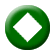 Κωμωδία, παραγωγής 1959.Σκηνοθεσία-σενάριο: Κώστας Γεωργούτσος.Διεύθυνση φωτογραφίας: Βαγγέλης Καραμανίδης.Παίζουν: Ντίνος Ηλιόπουλος, Ξένια Καλογεροπούλου, Κώστας Κακκαβάς, Γιώργος Δαμασιώτης, Άννα Παϊτατζή, Μαργαρίτα Λαμπρινού, Νανά Παπαδοπούλου, Θανάσης Βέγγος, Γιάννης Γκιωνάκης, Βαγγέλης Σάκαινας, Βασίλης Γεωργούτσος, Ράνια Ιωαννίδου, Άγγελος Αγγελάκης, Μίμης Ρουγγέρης.Διάρκεια: 82΄Υπόθεση: Μια νέα και ευαίσθητη κοπέλα, η Έλενα, επιστρέφει στην Ελλάδα, έπειτα από διετείς σπουδές στο Παρίσι. Στο πλοίο γνωρίζεται με τον Ντίνο και η μεταξύ τους συμπάθεια είναι αμοιβαία. Ο Ντίνος είναι τόσο ενθουσιώδης, ώστε της προτείνει αμέσως γάμο, αλλά η Έλενα αρνείται την πρότασή του, γιατί είναι ήδη έγκυος ύστερα από έναν άτυχο ερωτικό δεσμό με τον πλούσιο Ελληνοαμερικανό Τζιμ Πομ. Ο πατέρας της, έξαλλος με τις εξελίξεις, επιμένει να την παντρέψει με τον Ντίνο, τον οποίο βρίσκει συμπαθητικό και τον προτιμά από τον Τζιμ Πομ. Την ημέρα του γάμου φτάνει στην Ελλάδα ο Τζιμ και ανακαλύπτει ότι η νύφη, την οποία του προξένευε η μητέρα του, είναι η Έλενα και κάνει το παν για να ματαιώσει το γάμο της με τον Ντίνο…ΤΕΤΑΡΤΗ 24/10/2018: «Ο ΑΝΘΡΩΠΟΣ ΤΟΥ ΤΡΕΝΟΥ» GR Κοινωνικό δράμα, παραγωγής 1958.Σκηνοθεσία: Ντίνος Δημόπουλος.Σενάριο: Γιάννης Μαρής.Διεύθυνση φωτογραφίας: Αριστείδης Καρύδης – Fuchs. Παίζουν: Γιώργος Παππάς, Άννα Συνοδινού, Μιχάλης Νικολινάκος, Δήμος Σταρένιος, Ζωρζ Σαρρή, Γιώργος Γαβριηλίδης, Μάρω Κοντού, Βασίλης Κανάκης, Στέλιος Παπαδάκης, Ντόρα Κωστίδου, Κώστας Κούρτης, Νινέτα Ζώτου.Διάρκεια: 86΄Υπόθεση: Ένα καθώς πρέπει αστικό ζευγάρι, η Μαντώ και ο άνδρας της, με μια παρέα φίλων εκδράμουν με τα αυτοκίνητά τους προς Ναύπλιο. Σε μια διασταύρωση του τρένου, η Μαντώ βλέπει σ’ ένα παράθυρο του διερχόμενου συρμού έναν γνώριμο άνδρα και ταράζεται. Λίγο αργότερα, ξαναβλέπει τον ίδιο άνδρα στο αρχαίο θέατρο της Επιδαύρου, όπου δίνεται μια παράσταση της «Μήδειας». Και δεν φτάνει αυτό, ο γνώριμος άνδρας διαμένει στο ίδιο ξενοδοχείο. Μοιάζει εκπληκτικά με τον μεγάλο έρωτα της ζωής της, τον Γιώργο Παυλίδη, έναν άνθρωπο που όλοι νόμιζαν πως τον είχαν σκοτώσει οι Γερμανοί στην Κατοχή. Η Μαντώ προς στιγμήν σκέφτεται να τα εγκαταλείψει όλα για χάρη του: στρωμένη ζωή, σύζυγο, παιδιά και σπίτι, αλλά ο άνθρωπος του τρένου επιλέγει μία άλλη λύση: εξαφανίζεται, αφήνοντας τα πράγματα ως έχουν.ΠΕΜΠΤΗ 25/10/2018: «ΤΟ ΡΑΝΤΕΒΟΥ ΤΗΣ ΚΥΡΙΑΚΗΣ» GRΑισθηματικό δράμα, παραγωγής 1960.Σκηνοθεσία: Ερρίκος Θαλασσινός.Σενάριο: Ιάκωβος Καμπανέλλης.Διεύθυνση φωτογραφίας: Παύλος Φιλίππου.Μουσική: Κώστας Καπνίσης.Τραγούδι: Νάνα Μούσχουρη, Μανώλης Αγγελόπουλος.Παίζουν: Κάκια Αναλυτή, Δημήτρης Παπαμιχαήλ, Μάρθα Βούρτση, Κώστας Ρηγόπουλος, Δέσπω Διαμαντίδου, Τίτος Βανδής, Ρένα Γαλάνη, Δέσποινα Νικολαϊδου , Θανάσης Μυλωνάς, Θανάσης Βέγγος, Γιάννης Μαλούχος, Άννα Βασιλείου, Μαρία Αντωνοπούλου, Κώστας Πίτσιος.Διάρκεια: 78΄Υπόθεση: Η Ανθούλα (Κάκια Αναλυτή), μια πλούσια κοπέλα που η μητέρα της αυτοκτόνησε πριν από έναν χρόνο, είναι ερωτευμένη με τον Αλέκο (Θανάσης Μυλωνάς), έναν γοητευτικό Αθηναίο που γνώρισε το καλοκαίρι στο νησί της.  Ο πατέρας της (Τίτος Βανδής) έχει δεσμό με την υπηρέτριά τους Μάρθα (Μάρθα Βούρτση). Η Μάρθα, για να νιώσει ελεύθερη και να χαρεί τον έρωτα του πατέρα της τον πείθει να αφήσει την κόρη του να πάει στην Αθήνα, κανονίζοντας μάλιστα να μείνει στο σπίτι της ξαδέλφης της Αφροδίτης (Δέσπω Διαμαντίδου). Η τελευταία, που έχει βλέψεις στην περιουσία της Ανθούλας, την εμποδίζει να συναντήσει τον Αλέκο, ενώ παράλληλα ρίχνει στο δρόμο της το γιο της Θάνο (Δημήτρης Παπαμηχαήλ), ο οποίος κατορθώνει να κερδίσει την αγάπη της. Όμως ο Αλέκος, που αγαπάει αληθινά την Ανθούλα, θα αποκαλύψει την πλεκτάνη, ενώ και ο πατέρας της θα εγκαταλείψει τη Μάρθα.ΠΑΡΑΣΚΕΥΗ 26/10/2018: «Ο ΤΕΛΕΥΤΑΙΟΣ ΑΙΧΜΑΛΩΤΟΣ» GR Κοινωνικό-ψυχολογικό δράμα, παραγωγής 1970.Σκηνοθεσία-σενάριο: Άγγελος Γεωργιάδης.Διεύθυνση φωτογραφίας-μοντάζ: Τάκης Βενετσανάκος.Μουσική: Βασίλης Αρχιτεκτονίδης.Παίζουν: Αλέκος Αλεξανδράκης, Πέρη Ποράβου, Νάσος Κεδράκας, Έφη Οικονόμου, Αθηνόδωρος Προύσαλης, Περικλής Χριστοφορίδης, Γιώργος Βρασιβανόπουλος, Φρόσω Κοκκόλα, Χριστόφορος Ζήκας, Ντίνος Δουλγεράκης.Διάρκεια: 78΄Υπόθεση: Ο Ντίνος είναι ο μοναδικός επιζών μιας ομάδας σαμποτέρ, η οποία κατόπιν προδοσίας εξοντώνεται από τους Γερμανούς. Βρίσκει καταφύγιο κοντά σε μια ανάπηρη κοπέλα, η οποία τον κρύβει στο υπόγειο του σπιτιού της, όπου και τον κρατά φυλακισμένο ακόμα και μετά τη λήξη του πολέμου, αρνούμενη να τον χάσει, μια και τον έχει ερωτευτεί. Ο Ντίνος κάποτε κατορθώνει να βγει από το υπόγειο. Διαπιστώνει με πίκρα ότι η κοπέλα του δεν τον θέλει πλέον, ότι οι φίλοι του πέθαναν κατά τη διάρκεια της γερμανικής Κατοχής, καθώς και ότι ένας από τους συμπολεμιστές του ήταν ο άνθρωπος που πρόδωσε την ομάδα στους Γερμανούς. Τα πλήγματα που δέχεται είναι απανωτά. Έτσι, αποφασίζει να γυρίσει στο υπόγειο και στην κοπέλα η οποία του παραστάθηκε όλα αυτά τα χρόνια.ΠΑΡΑΣΚΕΥΗ 2/11/2018--------------------------------09:00 ΕΜΕΙΣ ΚΑΙ Ο ΜΠΛΕ ΠΛΑΝΗΤΗΣ (Ε)10:00 ΞΕΝΟ ΝΤΟΚΙΜΑΝΤΕΡ (Ε): «ΔΕΚΑ ΔΙΣΕΚΑΤΟΜΜΥΡΙΑ - ΤΙ ΘΑ ΦΑΜΕ ΑΥΡΙΟ;» (10 BILLION – WHAT’S ON YOUR PLATE?) Ντοκιμαντέρ, παραγωγής Γερμανίας 2015.Το 2050 ο πληθυσμός της Γης θα φτάσει τον μυθικό αριθμό 50 δισεκατομμύρια. Σύμφωνα με τους επιστήμονες αυτό, μαζί με τις κλιματικές αλλαγές, θα επιφέρει τεράστιες ελλείψεις στα τρόφιμα.Ο διάσημος συγγραφέας και σκηνοθέτης του πολυβραβευμένου ντοκιμαντέρ Valentin Thurn ταξιδεύει στον κόσμο και ερευνά το θέμα της παραγωγής τροφίμων. Συζητεί με αγρότες βιολογικών προϊόντων και με παράγοντες της βιομηχανίας τροφίμων, επισκέπτεται αστικούς κήπους και εμπορικά σφαγεία και ανακαλύπτει ότι το μέλλον των τροφίμων κρύβει τέτοιες εκπλήξεις, που άλλοτε θα ήταν αδιανόητες. 11:00 ΕΛΛΗΝΙΚΗ ΣΕΙΡΑ: «ΜΑΡΙΑ ΔΗΜΑΔΗ» (Ε)Επεισόδια 6ο & 7ο (τελευταίο)12:35 «Ο ΛΟΥΚΙ ΛΟΥΚ ΣΕ ΝΕΕΣ ΠΕΡΙΠΕΤΕΙΕΣ» (LES NOUVELLES AVENTURES DE LUCKY LUKE / THE NEW ADVENTURES OF LUCKY LUKE)  (E)  (Αλλαγή ώρας)-------------------------------ΣΗΜ: Η εκπομπή «ΑΥΤΗ ΤΗ ΣΤΙΓΜΗ ΣΤΗΝ ΕΥΡΩΠΗ» (Ε) δεν θα μεταδοθεί. Τέλος, τα επεισόδια της ελληνικής σειράς «ΟΙ ΓΥΝΑΙΚΕΣ ΤΗΣ ΖΩΗΣ ΤΗΣ» (Ε), θα μεταδοθούν ως εξής:29/10/2018 - Επεισόδια 13ο+14ο31/10/2018 - Επεισόδια 15ο+16ο2/11/2018 - Επεισόδια 17ο+18οΕπεισόδιο 18ο. Το τέλος της σχολικής χρονιάς πλησιάζει. Η καθηγήτριά της προτείνει στην Άννα να μείνει στην Αγγλία για να κάνει και διδακτορικό με υποτροφία, διδάσκοντας παράλληλα στο πανεπιστήμιο. Εκείνη αρνείται, προς μεγάλη έκπληξη της Ασπασίας. Ωστόσο, αυτή δεν είναι η μόνη πρόταση που απορρίπτει η Άννα. Τις τελευταίες μέρες της παραμονής της στην Αγγλία, ο Μανώλης της εξομολογείται ότι είναι ερωτευμένος μαζί της, ότι η γυναίκα του έφυγε για την Ιρλανδία μαζί με το γιο τους και είναι έτοιμος να τα αφήσει όλα πίσω του για να την ακολουθήσει στην Ελλάδα. Η Άννα του απαντά ότι οι έρωτες δεν είναι στα άμεσα σχέδιά της, για τα οποία, όπως φαίνεται, δεν γνωρίζει κανείς το παραμικρό. 